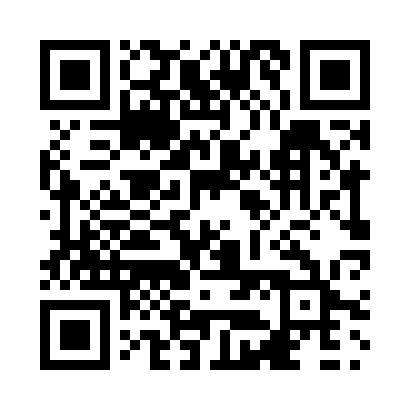 Prayer times for Valhalla, Alberta, CanadaWed 1 May 2024 - Fri 31 May 2024High Latitude Method: Angle Based RulePrayer Calculation Method: Islamic Society of North AmericaAsar Calculation Method: HanafiPrayer times provided by https://www.salahtimes.comDateDayFajrSunriseDhuhrAsrMaghribIsha1Wed4:056:141:557:079:3611:462Thu4:046:121:557:089:3811:473Fri4:026:101:557:099:4011:484Sat4:016:081:547:119:4211:495Sun4:006:061:547:129:4411:496Mon3:596:041:547:139:4611:507Tue3:586:021:547:149:4811:518Wed3:576:001:547:159:5011:529Thu3:565:581:547:169:5211:5310Fri3:555:561:547:179:5411:5411Sat3:545:541:547:189:5511:5512Sun3:535:521:547:199:5711:5613Mon3:525:501:547:219:5911:5714Tue3:515:481:547:2210:0111:5815Wed3:505:461:547:2310:0311:5916Thu3:505:451:547:2410:0512:0017Fri3:495:431:547:2510:0612:0018Sat3:485:411:547:2610:0812:0119Sun3:475:401:547:2710:1012:0220Mon3:465:381:547:2810:1112:0321Tue3:465:361:547:2910:1312:0422Wed3:455:351:547:2910:1512:0523Thu3:445:341:557:3010:1612:0624Fri3:445:321:557:3110:1812:0725Sat3:435:311:557:3210:2012:0726Sun3:425:291:557:3310:2112:0827Mon3:425:281:557:3410:2312:0928Tue3:415:271:557:3510:2412:1029Wed3:415:261:557:3510:2512:1130Thu3:405:251:557:3610:2712:1131Fri3:405:241:567:3710:2812:12